Till föräldrarArbetsuppgifterKiosktjänstMatchvärdFörsäljning till föreningFörsäljning till lagkassaEventuella aktiviteter inom lagetBetala medlem och deltagaravgiftVarför har föräldrar ett ansvar att deltaga på aktiviteter?Gimo IF Fotboll är en till stor del en ideell förening vilket betyder att de absolut flesta som är engagerade inom föreningen EJ har någon ersättning. Kiosktjänsten är en viktig del. Dels för service till publik sam en inkomst till förening. Där behövs det 2 föräldrar till varje hemmamatch, vid poolspel bör man ha 4 så man kan turas om då det är fler timmar vid fotbollsplanen. Matchvärd är också en viktig del. På hemmamatcher behövs det 2st matchvärdar som törs säga åt publik/ledare som beter sig olämpligt.  Försäljningar till förening kan förekomma om kostnader blir för höga. Då behöver alla hjälpa till att dra sitt strå till stacken. Försäljningar till lagkassor förekommer kontinuerligt och det är för att lagen ska kunna få in pengar för att åka på eventuella cuper, köpa träningskläder/overaller till ett reducerat pris. En cup kostar allt från 2000Kr och uppåt beroende på vad man vill åka på för cup och vad man vill göra där. (Mat och boende).Eventuella aktiviteter inom laget är att man hjälper tränare och lagledare att hålla ett extra öga på sina barn vid matcher, cuper och andra roliga aktiviteter.Medlem och deltagaravgifter är också en stor inkomstkälla och viktigt att man betalar in i tid.Var går alla pengar?Hyra av fotbollsplaner/anläggningen och skötseln av den.Hyra av sporthall när vi nyttjar den.Hyra av konstgräset när den nyttjas (Gimo fotboll äger inte den och har inga fördelar av att den ligger i just Gimo)Material till att bedriva fotbollsverksamhet (Fotbollar, västar, koner och andra eventuellt material)Redovisningstjänster exempelvis bokföring och bokslut Utbildningar av tränareDomare får betalt vid varje hemmamatch och eventuella reseersättningar.IT-tjänster som bokföringsprogram, internet, hemsida Anmälan till seriespelGimo Fotboll siktar högt och vi vill vara en attraktiv plats för barn och vuxna som älskar att spela fotboll. Därför behöver alla ledare och involverade personer inom Gimo Fotboll er föräldrars hjälp. Vi tar av er tid och ni får jätteglada barn som förhoppningsvis hittar en livslång aktivitet som förgyller era liv.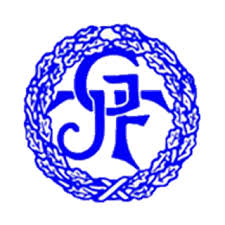 